14 июля 2021 года сотрудники Администрации городского округа Спасск-Дальний с общественными наблюдателями с целью проверки соблюдения подрядчиком хода и качества выполнения работ по благоустройству выезжали на объект объекта «Парк им.С.Лазо».	В парке им. С. Лазо активно идет благоустройство веревочного городка, а также на 60% готова парковочная зона, на 50% проведена планировка территории, проведен демонтаж опор освещения, началось бурение ям, установлен бордюр, ведется подготовка участка для укладки брусчатки, изготовлена и установлена доска почета. По детской игровой зоне получено оборудование, ведется подготовка к установке.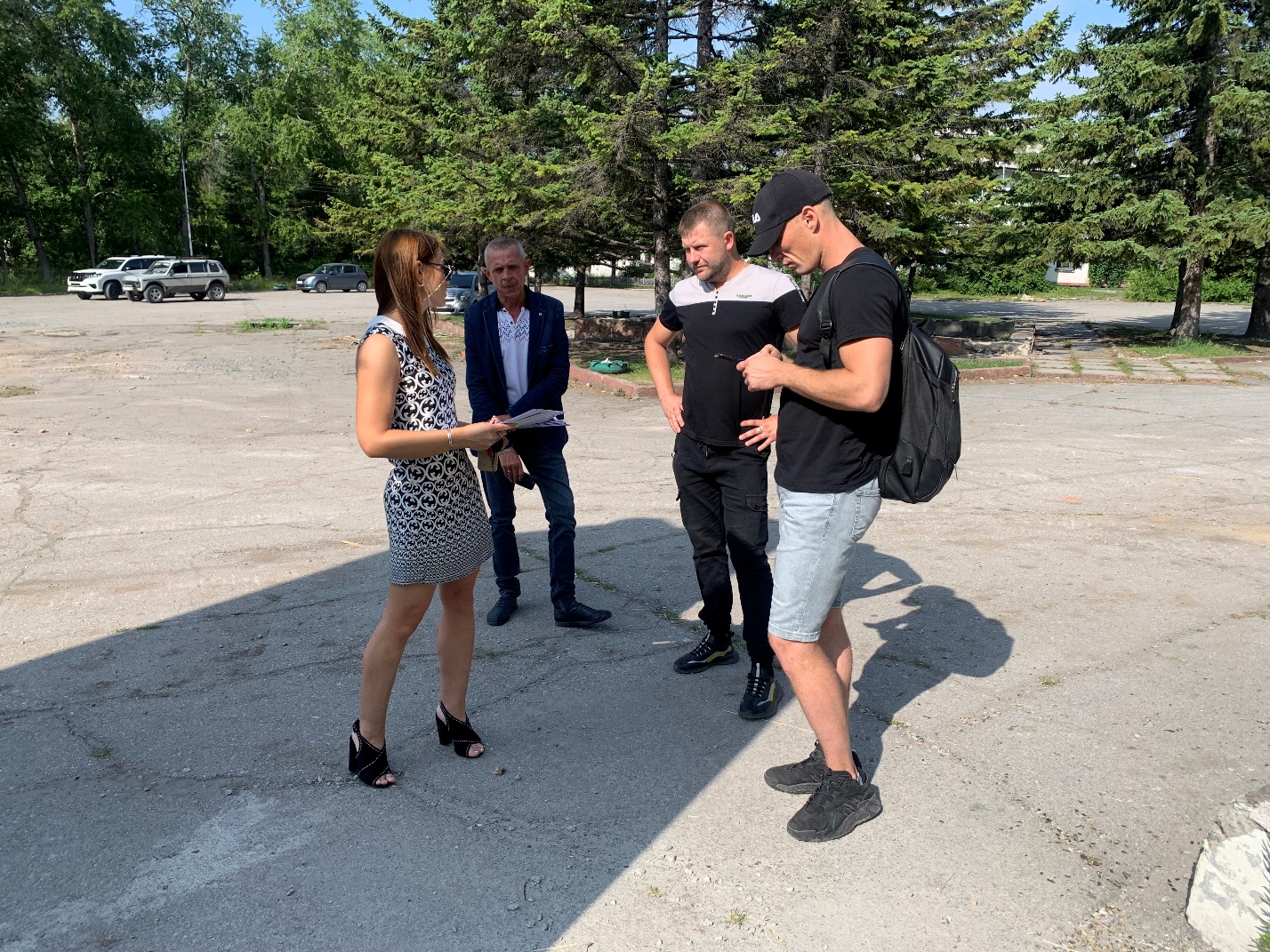 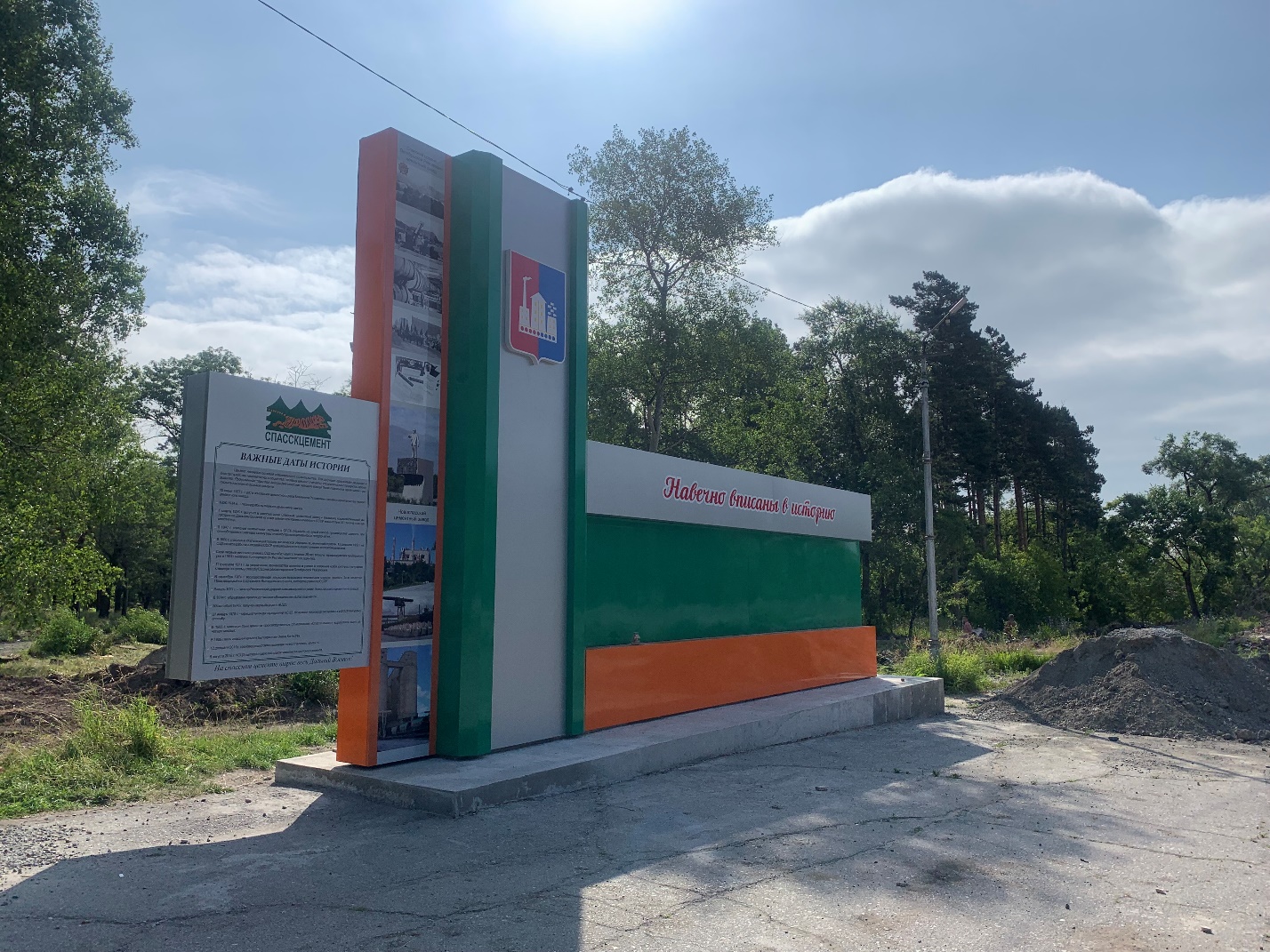 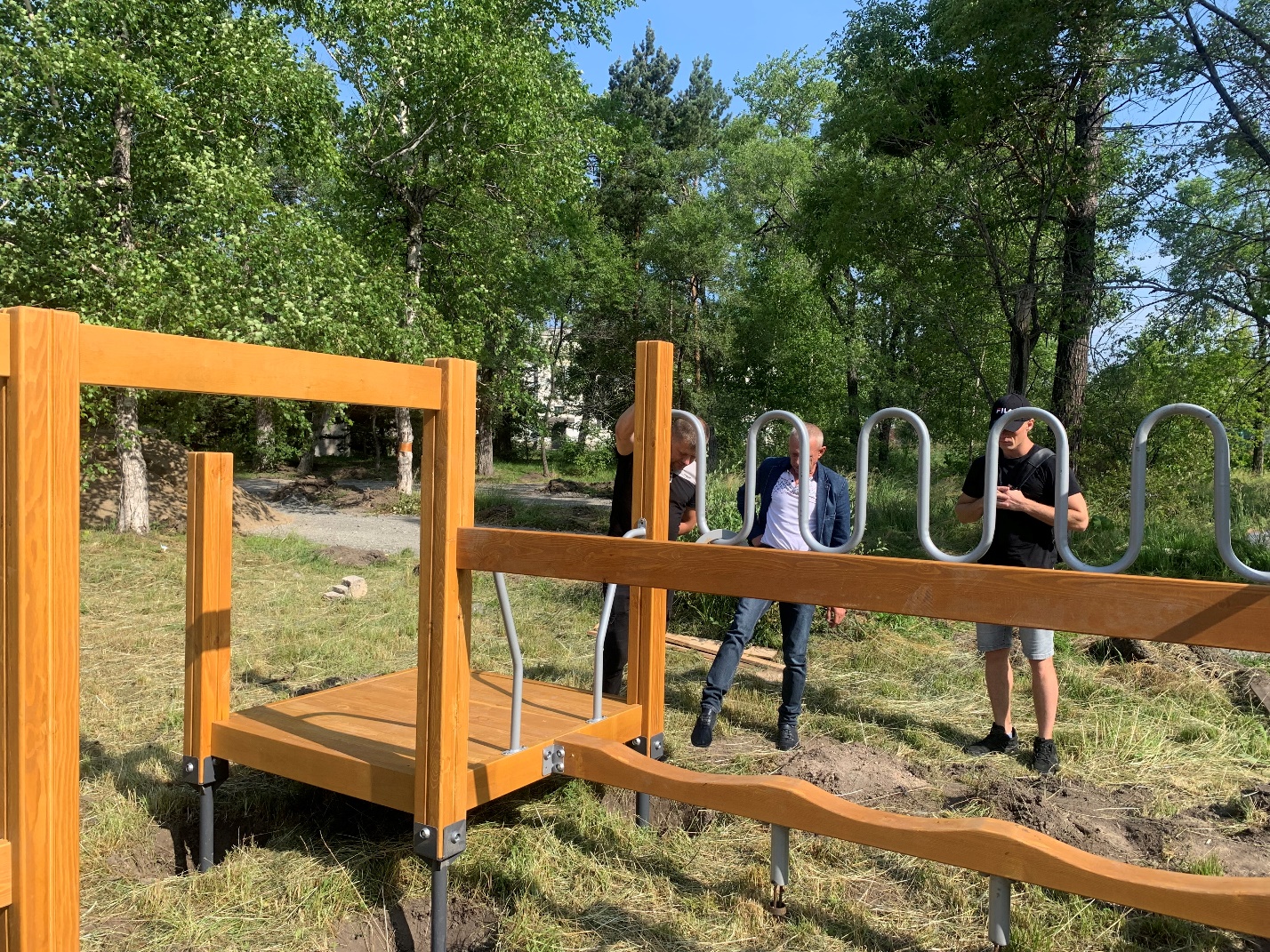 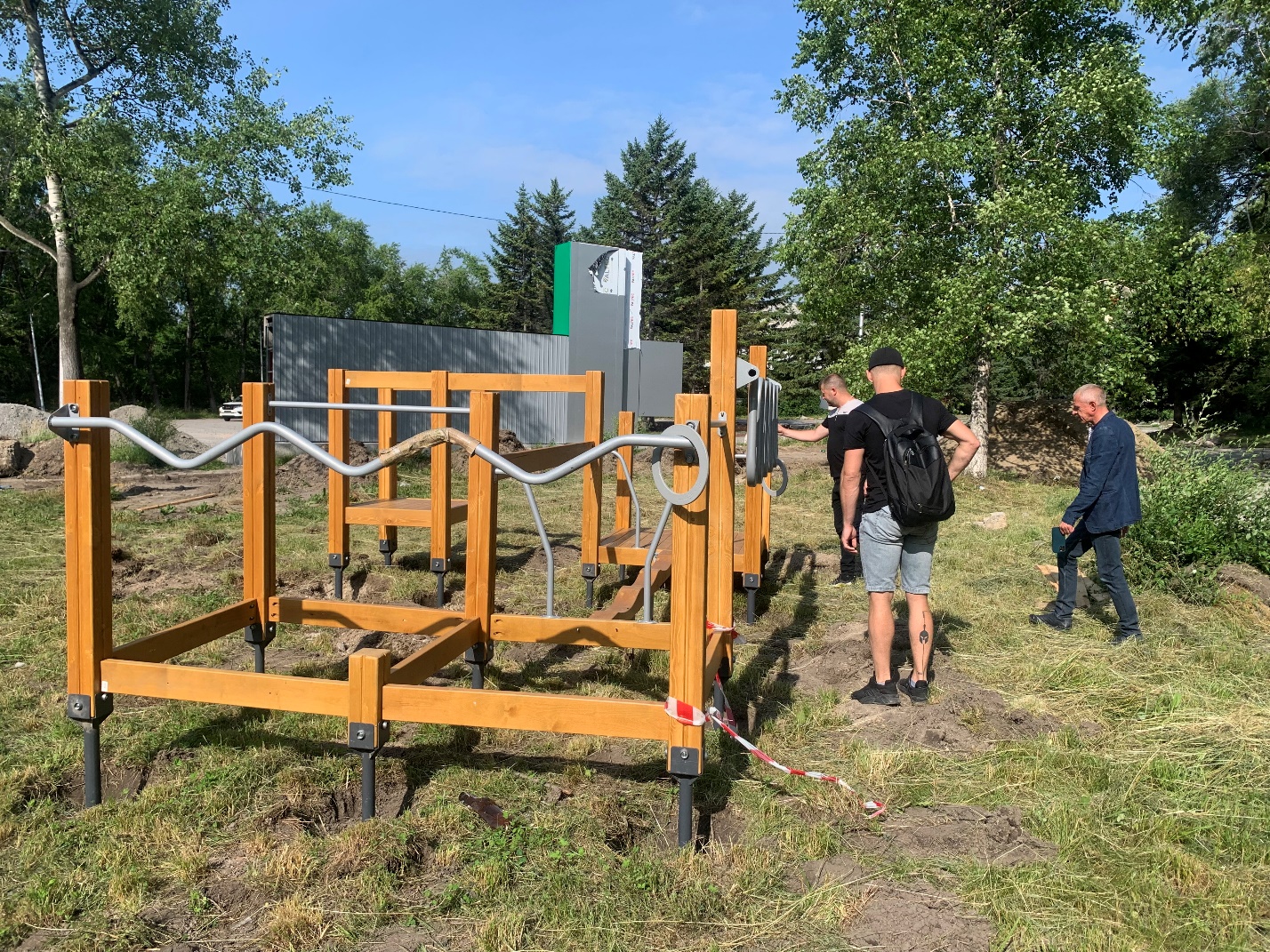 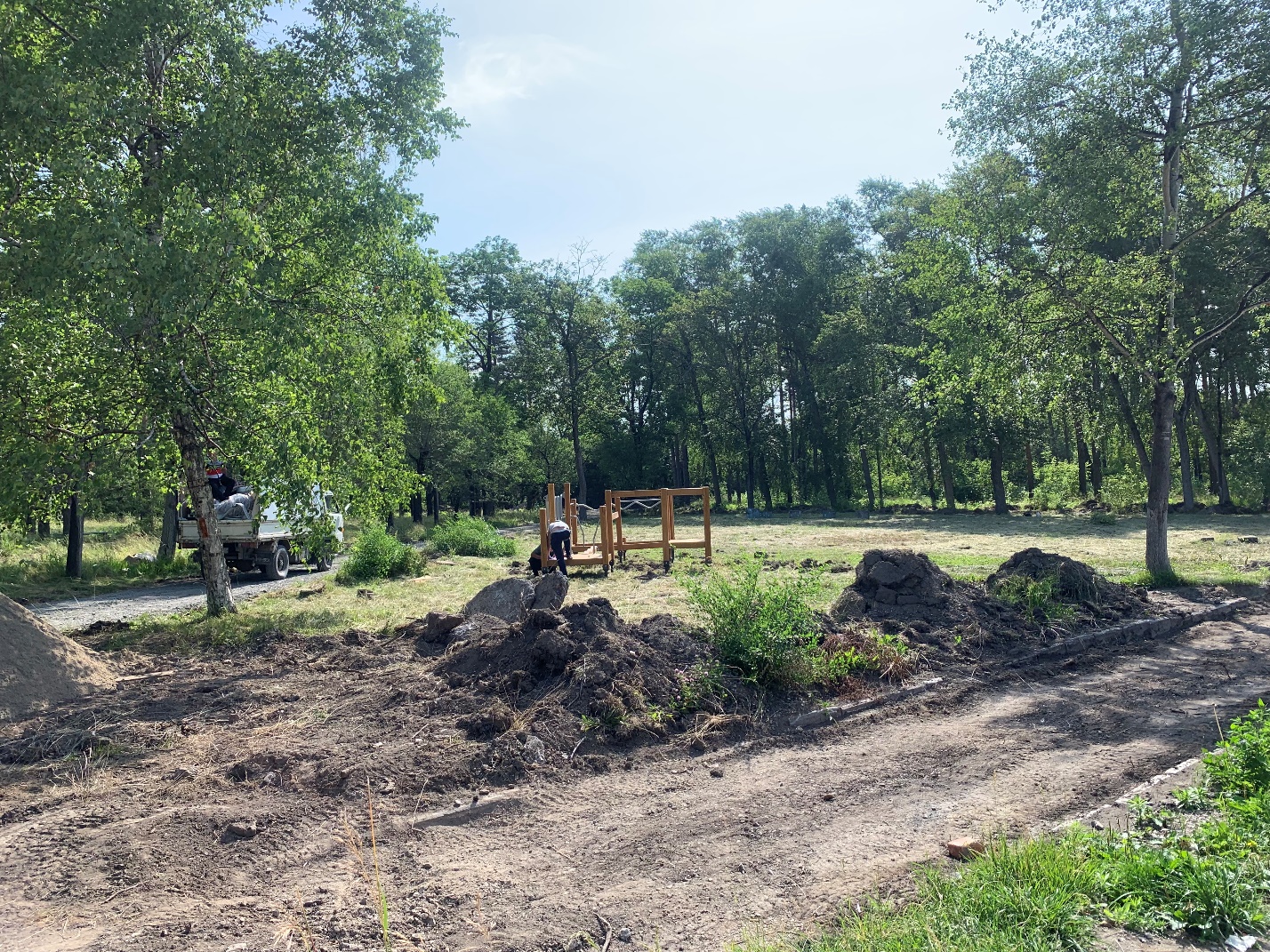 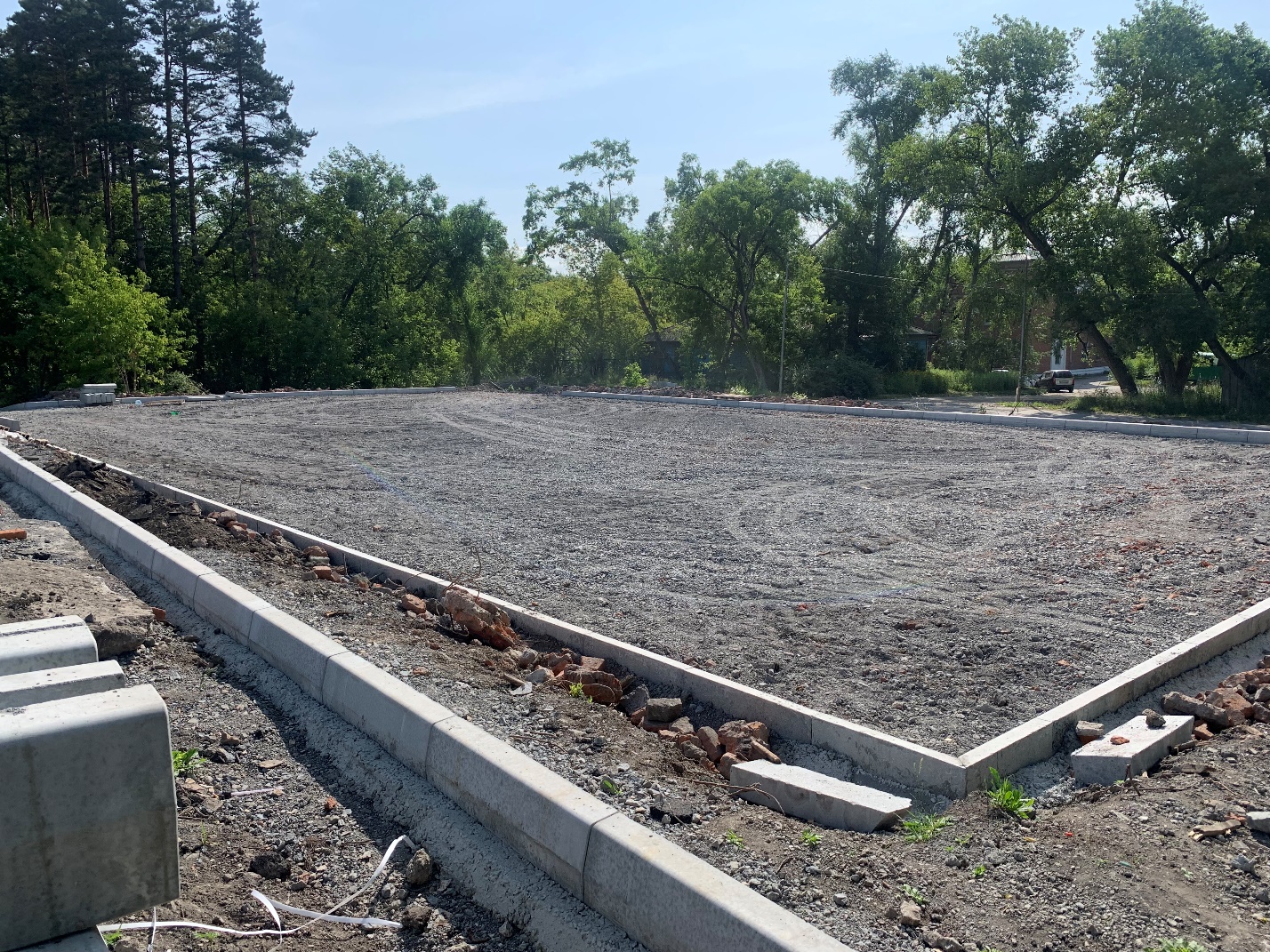 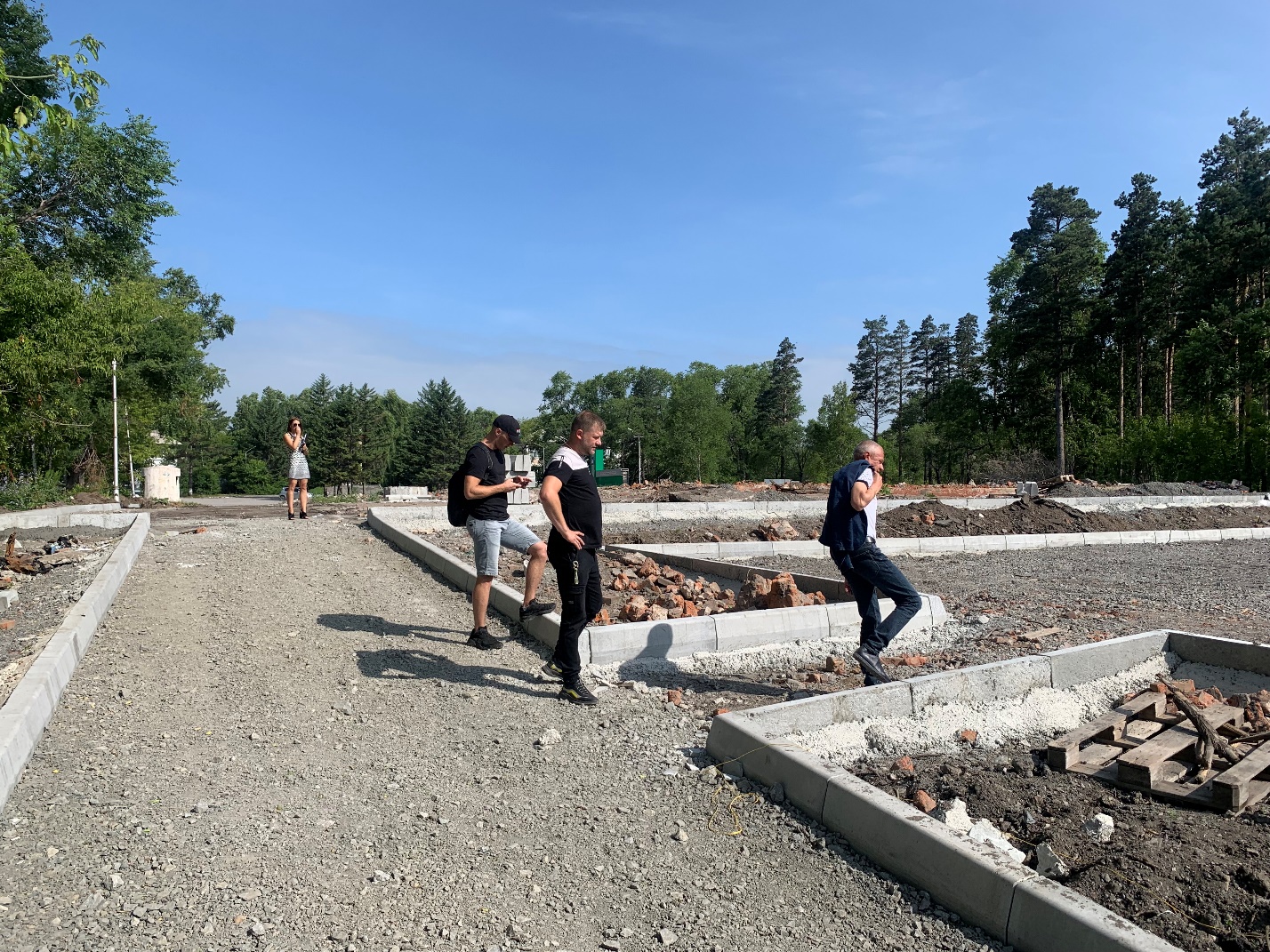 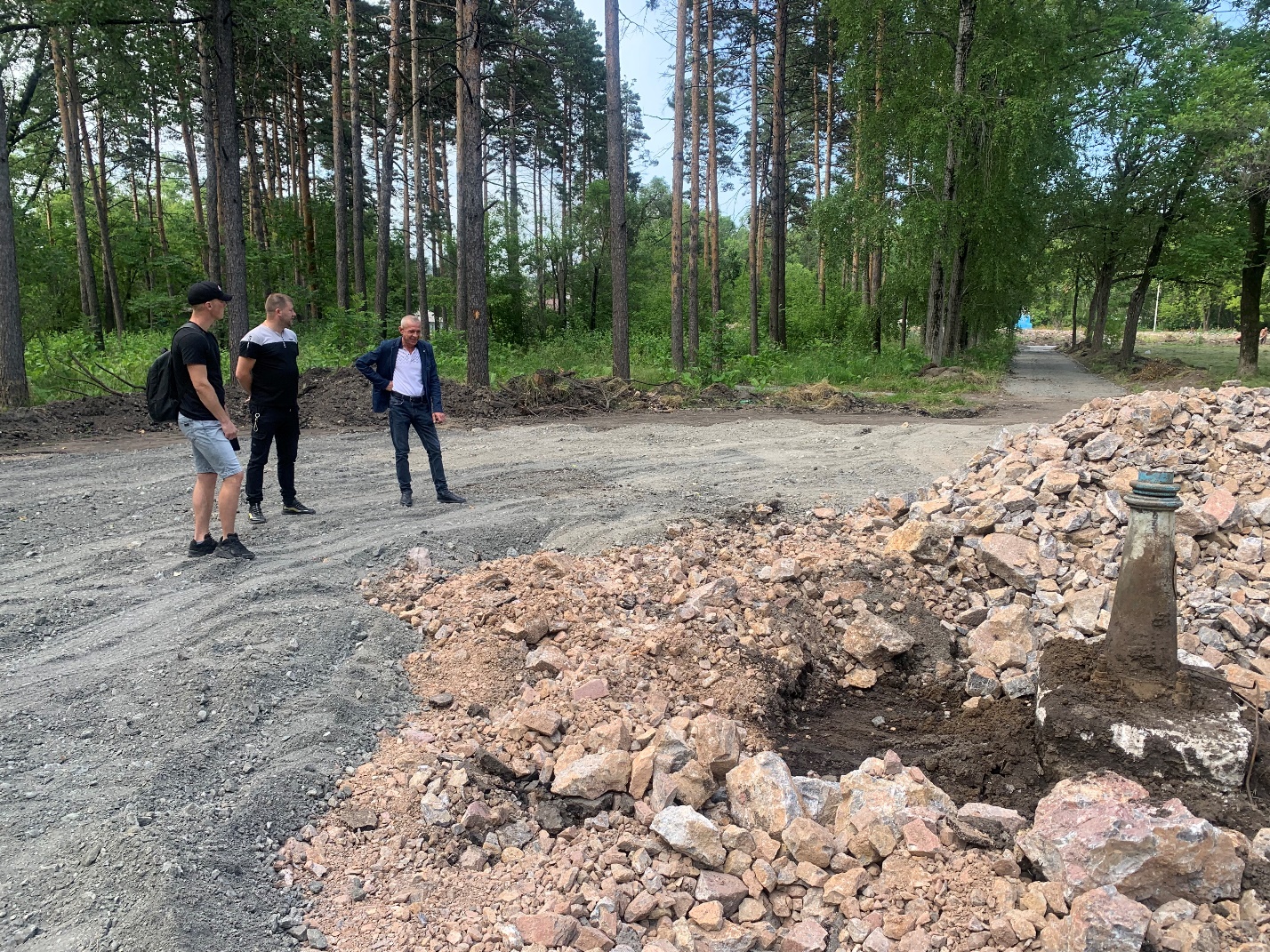 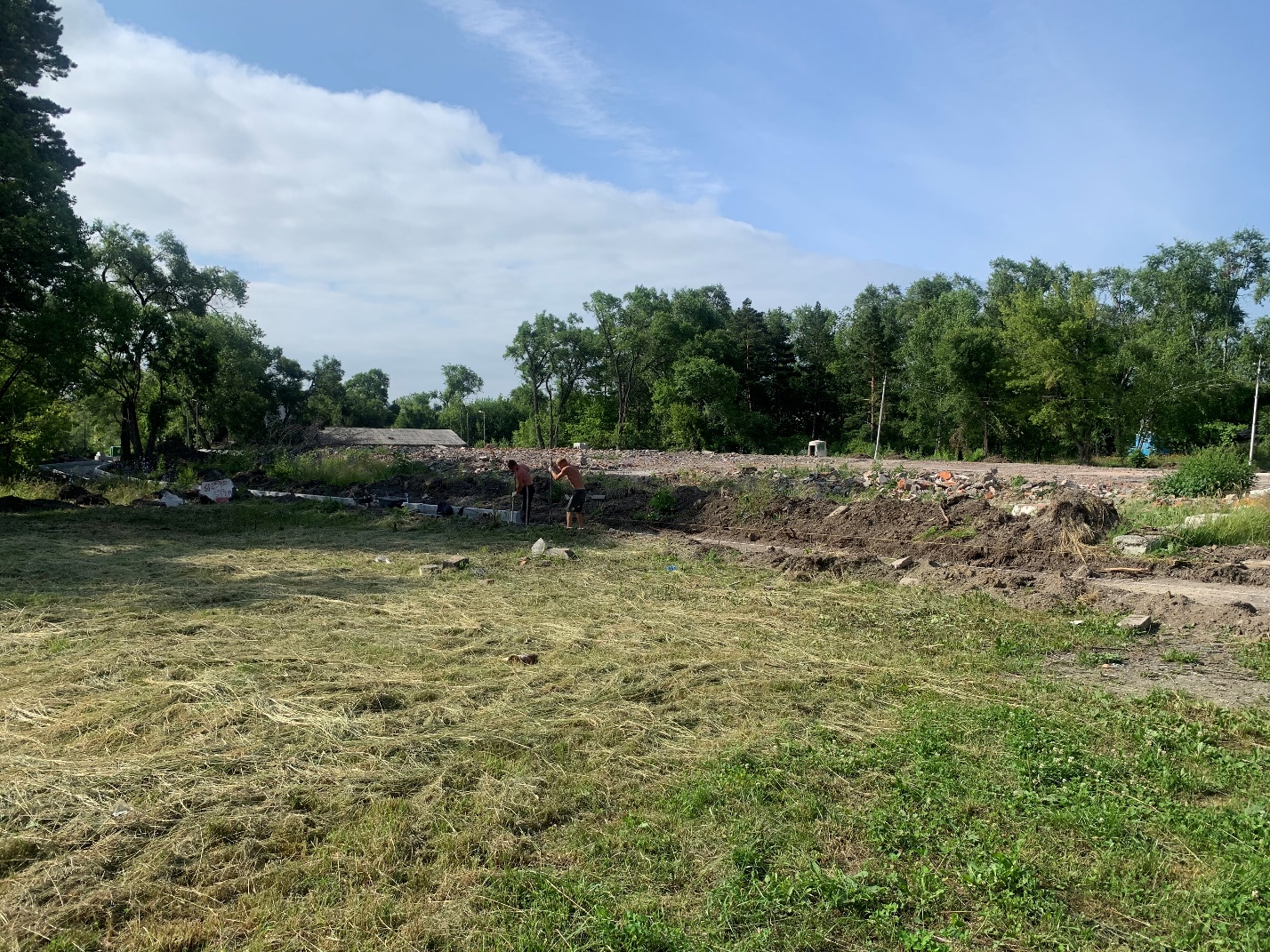 